Publicado en Barcelona el 08/03/2024 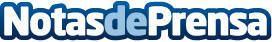 La importancia de la Conectividad Ecológica: El movimiento "Súmate al Oasis Azul 2030", éxito en los puertos de la Costa BravaEl movimiento "Súmate al Oasis Azul 2030" tiene como objetivo movilizar a todos los puertos deportivos para transformar los espacios portuarios en ecosistemas marinos prósperos y sostenibles. Replicando hábitats naturales con tecnología avanzada, como promueve la iniciativa, se consigue aumentar la superficie de hábitats clave y proporciona biodiversidad excepcional de organismos marinos. La conectividad ecológica en la Costa Brava como ejemplo de preservación de los ecosistemas costeros y de la región
Datos de contacto:Andrea ElviraOcean Ecostructures670731481Nota de prensa publicada en: https://www.notasdeprensa.es/la-importancia-de-la-conectividad-ecologica-el Categorias: Cataluña Ecología Nautica Turismo Sostenibilidad Sector Marítimo Innovación Tecnológica http://www.notasdeprensa.es